ИНФОРМАЦИОННОЕ ПИСЬМОПриглашаем на семинар «ОБРАЗОВАНИЕ, РАЗВИТИЕ И РЕАБИЛИТАЦИЯ ДЕТЕЙ С ОГРАНИЧЕННЫМИ ВОЗМОЖНОСТЯМИ»Когда и где: 19-20 апреля 2016 г., с 10.00 до 16.00, конференц-зал Сити Холл гостиничного комплекса АМАКС Сити Отель, ул. Александра Матросова, 2.К участию приглашаются: некоммерческие/общественные организации, работающие с детьми с ОВЗ, инициативные группы родителей детей с ОВЗ г. Красноярска и края.В рамках семинара будут охвачены следующие темы:Государственная политика в сфере образования детей-инвалидов и детей с ограниченными возможностями здоровья в РФ:  Федеральный государственный образовательный стандарт начального общего образования обучающихся с ограниченными возможностями здоровья и Федеральный государственный образовательный стандарт образования обучающихся с умственной отсталостью (интеллектуальными нарушениями),  современные направления в развитии инклюзивного образования;какие существуют преграды для детей с инвалидностью, посещающих общеобразовательную школу и как их преодолеть;какие изменения произошли в процедуре прохождения ПМПК;пути поддержания коммуникации между родителями и ребенком;имеющиеся ресурсы/услуги для реабилитации и развития;и дрУсловия участия:заявки на участие в семинаре принимаются по эл.почте: kccp@kccp.ru до 15 апреля 2016 г. (форма заявки в приложении 1);иногородним участникам оплачивается проезд и проживание в гостинице (по предварительному согласованию);все участники получат информационные материалы. В рамках семинара будет обеспечено питание.Организаторы семинара: Красноярская региональная молодежная общественная организация Центр «Сотрудничество на местном уровне», Красноярская региональная общественная организация родителей по защите прав детей с ограниченными возможностями «Открытые сердца», Благотворительная организация «ХелсПром» (Великобритания).Семинар проводится в рамках партнерского проекта «Сибирская инициатива по инклюзии – построение местных партнерств для развития инклюзии детей с ОВЗ в Сибири» при финансовой поддержке Европейской Комиссии.Контакты:Елена Юрьевна Фомина, Надежда Александровна Максименкотел.: (391) 211-91-50  e-mail: kccp@kccp.ru Приложение 1.Заявка на участие в семинаре 19-20 апреля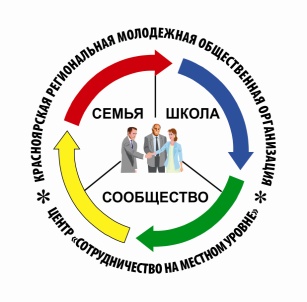 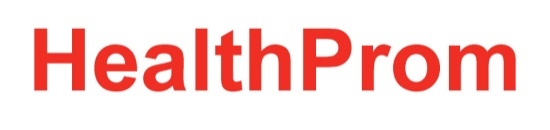 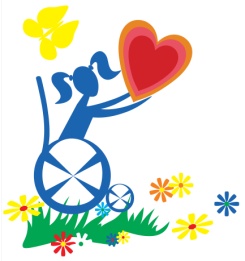 Наименование организации или инициативной группыФамилия Имя Отчество участникаЭлектронная почта, телефонСколько детей с ограниченными возможностями охвачено деятельностью организации/инициативной группы?Почему хотите принять участие в семинаре?Какие темы/вопросы вы хотели бы обсудить на семинарах в дальнейшем?